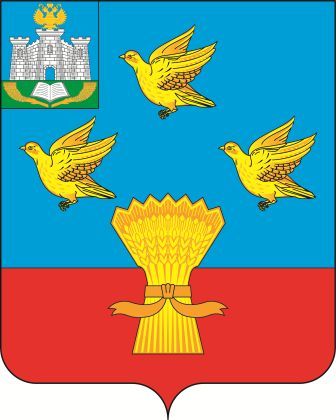 РОССИЙСКАЯ ФЕДЕРАЦИЯОРЛОВСКАЯ ОБЛАСТЬЛИВЕНСКИЙ РАЙОННЫЙ СОВЕТ НАРОДНЫХ ДЕПУТАТОВРЕШЕНИЕО заключении Дополнительных соглашений к Соглашениям, заключённым между администрацией Ливенского района Орловской области и администрациями Беломестненского, Вахновского, Галического, Дутовского, Здоровецкого, Казанского, Козьминского, Коротышского, Крутовского, Лютовского, Навесненского, Никольского, Островского, Речицкого, Сергиевского, Сосновского сельских поселений Ливенского района Орловской области по осуществлению части полномочий по осуществлению мероприятий по обеспечению безопасности людей на водных объектах, охране их жизни и здоровьяВ соответствии с Федеральным законом Российской Федерации от 06 октября 2003 года №131-ФЗ «Об общих принципах организации местного самоуправления в Российской Федерации», решением Ливенского районного Совета народных депутатов от 24 сентября 2020 года № 45/544-РС «О передаче части полномочий по осуществлению мероприятий по обеспечению безопасности людей на водных объектах, охране их жизни и здоровья», в связи с вступлением в силу с 1 января 2021 года положений Федерального закона от 27 декабря 2019 № 479-ФЗ «О внесении изменений в Бюджетный кодекс Российской Федерации в части казначейского обслуживания и системы казначейских платежей», руководствуясь Уставом Ливенского района Орловской областиЛивенский районный Совет народных депутатов р е ш и л :1. Администрации Ливенского района Орловской области заключить Дополнительные соглашения к Соглашениям, заключенным:- между администрацией Ливенского района Орловской области и администрацией Беломестненского сельского поселения Ливенского района Орловской области по осуществлению части полномочий по осуществлению мероприятий по обеспечению безопасности людей на водных объектах, охране их жизни и здоровьяот 13 октября 2020 года (газета «Ливенский край» от 13 октября 2020 года №18/1) (согласно приложению 1);- между администрацией Ливенского района Орловской области и администрацией Вахновского сельского поселения Ливенского района Орловской области по осуществлению части полномочий по передаче части полномочий по осуществлению мероприятий по обеспечению безопасности людей на водных объектах, охране их жизни и здоровья от 13 октября 2020 года (газета «Ливенский край» от 13 октября 2020 года №18/1) (согласно приложению 2);- между администрацией Ливенского района Орловской области и администрацией Галического сельского поселения Ливенского района Орловской области по осуществлению части полномочий по осуществлению мероприятий по обеспечению безопасности людей на водных объектах, охране их жизни и здоровья от 13 октября 2020 года (газета «Ливенский край» от 13 октября 2020 года №18/1) (согласно приложению 3);- между администрацией Ливенского района Орловской области и администрацией Дутовского сельского поселения Ливенского района Орловской области по осуществлению части полномочий по осуществлению мероприятий по обеспечению безопасности людей на водных объектах, охране их жизни и здоровья от 13 октября 2020 года (газета «Ливенский край» от 13 октября 2020 года №18/1) (согласно приложению 4);- между администрацией Ливенского района Орловской области и администрацией Здоровецкого сельского поселения Ливенского района Орловской области по осуществлению части полномочий по осуществлению мероприятий по обеспечению безопасности людей на водных объектах, охране их жизни и здоровья от 13 октября 2020 года (газета «Ливенский край» от 13 октября 2020 года №18/1) (согласно приложению 5);- между администрацией Ливенского района Орловской области и администрацией Казанского сельского поселения Ливенского района Орловской области по осуществлению части полномочий по осуществлению мероприятий по обеспечению безопасности людей на водных объектах, охране их жизни и здоровья от 13 октября 2020 года (газета «Ливенский край» от 13 октября 2020 года №18/1) (согласно приложению 6);- между администрацией Ливенского района Орловской области и администрацией Козьминского сельского поселения Ливенского района Орловской области по осуществлению части полномочий по осуществлению мероприятий по обеспечению безопасности людей на водных объектах, охране их жизни и здоровья от 13 октября 2020 года (газета «Ливенский край» от 13 октября 2020 года №18/1) (согласно приложению 7);- между администрацией Ливенского района Орловской области и администрацией Коротышского сельского поселения Ливенского района Орловской области по осуществлению части полномочий по осуществлению мероприятий по обеспечению безопасности людей на водных объектах, охране их жизни и здоровья от 13 октября 2020 года (газета «Ливенский край» от 13 октября 2020 года №18/1) (согласно приложению 8);- между администрацией Ливенского района Орловской области и администрацией Крутовского сельского поселения Ливенского района Орловской области по осуществлению части полномочий по осуществлению мероприятий по обеспечению безопасности людей на водных объектах, охране их жизни и здоровья от 13 октября 2020 года (газета «Ливенский край» от 13 октября 2020 года №18/1) (согласно приложению 9);- между администрацией Ливенского района Орловской области и администрацией Лютовского сельского поселения Ливенского района Орловской области по осуществлению части полномочий по осуществлению мероприятий по обеспечению безопасности людей на водных объектах, охране их жизни и здоровья от 13 октября 2020 года (газета «Ливенский край» от 13 октября 2020 года №18/1) (согласно приложению 10);- между администрацией Ливенского района Орловской области и администрацией Навесненского сельского поселения Ливенского района Орловской области по осуществлению части полномочий по осуществлению мероприятий по обеспечению безопасности людей на водных объектах, охране их жизни и здоровья от 13 октября 2020 года (газета «Ливенский край» от 13 октября 2020 года №18/1) (согласно приложению 11);- между администрацией Ливенского района Орловской области и администрацией Никольского сельского поселения Ливенского района Орловской области по осуществлению части полномочий по осуществлению мероприятий по обеспечению безопасности людей на водных объектах, охране их жизни и здоровья от 13 октября 2020 года (газета «Ливенский край» от 13 октября 2020 года №18/1) (согласно приложению 12);- между администрацией Ливенского района Орловской области и администрацией Островского сельского поселения Ливенского района Орловской области по осуществлению части полномочий по осуществлению мероприятий по обеспечению безопасности людей на водных объектах, охране их жизни и здоровья от 13 октября 2020 года (газета «Ливенский край» от 13 октября 2020 года №18/1) (согласно приложению 13);- между администрацией Ливенского района Орловской области и администрацией Речицкого сельского поселения Ливенского района Орловской области по осуществлению части полномочий по осуществлению мероприятий по обеспечению безопасности людей на водных объектах, охране их жизни и здоровья от 13 октября 2020 года (газета «Ливенский край» от 13 октября 2020 года №18/1) (согласно приложению 14);- между администрацией Ливенского района Орловской области и администрацией Сергиевского сельского поселения Ливенского района Орловской области по осуществлению части полномочий по осуществлению мероприятий по обеспечению безопасности людей на водных объектах, охране их жизни и здоровья от 13 октября 2020 года (газета «Ливенский край» от 13 октября 2020 года №18/1) (согласно приложению 15);- между администрацией Ливенского района Орловской области и администрацией Сосновского сельского поселения Ливенского района Орловской области по осуществлению части полномочий по осуществлению мероприятий по обеспечению безопасности людей на водных объектах, охране их жизни и здоровья от 13 октября 2020 года (газета «Ливенский край» от 13 октября 2020 года №18/1) (согласно приложению 16).2. Направить настоящее решение главе администрации Ливенского района Орловской области для подписания Дополнительных соглашений с администрациями сельских поселений Ливенского района Орловской области, указанных в пункте 1 настоящего решения по осуществлению части полномочий по осуществлению мероприятий по обеспечению безопасности людей на водных объектах, охране их жизни и здоровья.3. Настоящее решение вступает в силу с момента его подписания. 4. Контроль за исполнением настоящего решения возложить на постоянную депутатскую комиссию по вопросам жилищно-коммунального хозяйства и благоустройству (Н.Ю. Ревин).Председатель Совета 						    М.Н. СавенковаПриложение 1к решению Ливенского районного Совета народных депутатовот _______________2020 года №___ДОПОЛНИТЕЛЬНОЕ Соглашение № 1 к Соглашению заключенному между администрацией Ливенского района Орловской области и администрацией Беломестненского сельского поселения Ливенского района Орловской области по осуществлению части полномочий по осуществлению мероприятий по обеспечению безопасности людей на водных объектах, охране их жизни и здоровьяот 13 октября 2020 годаг. Ливны								«___» ________ 2020 годаАдминистрация Ливенского района Орловской области, именуемая в дальнейшем «Администрация района», в лице главы администрации Ливенского района Ревина Юрия Николаевича, действующего на основании Устава Ливенского района Орловской области, с одной стороны, и администрация Беломестненского сельского поселения Ливенского района Орловской области, именуемая в дальнейшем «Администрация поселения», в лице главы администрации поселения Платошкина Александра Николаевича, действующего на основании Устава Беломестненского сельского поселения Ливенского района Орловской области, с другой стороны, в дальнейшем именуемые «Стороны»,руководствуясь частью 4 статьи 15 Федерального закона от 06 октября 2003 года № 131-ФЗ «Об общих принципах организации местного самоуправления в Российской Федерации», Уставом Ливенского района Орловской области, Уставом Беломестненского сельского поселения Ливенского района Орловской области, заключили настоящее Дополнительное соглашение №1 к Соглашению заключенному между администрацией Ливенского района Орловской области и администрацией Беломестненского сельского поселения Ливенского района Орловской области по осуществлению части полномочий по осуществлению мероприятий по обеспечению безопасности людей на водных объектах, охране их жизни и здоровья от 13 октября 2020 года (далее – «Дополнительное соглашение») о нижеследующем:1. Раздел 7. «Реквизиты и подписи сторон» Соглашения заключенного между администрацией Ливенского района Орловской области и администрацией Беломестненского сельского поселения Ливенского района Орловской области по осуществлению части полномочий по осуществлению мероприятий по обеспечению безопасности людей на водных объектах, охране их жизни и здоровья от 13 октября 2020 года изложить в следующей редакции:«                                            7. Реквизиты и подписи сторонАдминистрация Ливенского района Орловской областиМесто нахождения: 303857, Орловская область, г. Ливны, ул. Курская, д.14Банковские реквизиты:ИНН 5715001474, КПП 570201001ОГРН 1025702458176ОКТМО 54705000УФК по Орловской области (Администрация Ливенского района Орловской области л/сч. 03543004070) ОТДЕЛЕНИЕ ОРЕЛ // УФК по Орловской области г. ОрелБИК 015402901Банк. счет 40102810545370000046Казн. счет 0323164354629000540054300407 код по сводному рееструГлава администрацииЛивенского района                                                                            Ю.Н. РевинАдминистрация Беломестненского сельского поселения Ливенского районаОрловской областиМесто нахождения: 303857, Орловская область, Ливенский район, сл. Беломестное, ул. Воронежская, д.17Банковские реквизиты:ИНН 5715001731 КПП 571501001ОКТМО 54629402л/сч 04543003770код по сводному реестру 54300377УФК по Орловской области (Администрация Беломестненского сельского поселения Ливенского района Орловской области)ОТДЕЛЕНИЕ ОРЕЛ // УФК по Орловской области г. ОрелБИК 015402901Банк. счет 40102810545370000046Казн. счет 03100643000000015400Глава администрации                                                      Беломестненского сельского поселения                                          А.Н. Платошкин												         ».2. Остальные условия соглашения остаются без изменений.3. Настоящее Дополнительное соглашение составлено в двух экземплярах по одному экземпляру для каждой из сторон и имеет равную юридическую силу для каждой из сторон.Глава администрацииЛивенского района                                                                       Ю.Н. РевинГлава администрации                                                      Беломестненского сельского поселения                                    А.Н. ПлатошкинПриложение 2к решению Ливенского районного Совета народных депутатовот _______________2020 года №___ДОПОЛНИТЕЛЬНОЕ Соглашение № 1 к Соглашению заключенному между администрацией Ливенского района Орловской области и администрацией Вахновского сельского поселения Ливенского района Орловской области по передаче части полномочий по осуществлению части полномочий по осуществлению мероприятий по обеспечению безопасности людей на водных объектах, охране их жизни и здоровьяот 13 октября 2020 годаг. Ливны								«___» ________ 2020 годаАдминистрация Ливенского района Орловской области, именуемая в дальнейшем «Администрация района», в лице главы администрации Ливенского района Ревина Юрия Николаевича, действующего на основании Устава Ливенского района Орловской области, с одной стороны, и администрация Вахновского сельского поселения Ливенского района Орловской области, именуемая в дальнейшем «Администрация поселения», в лице главы администрации поселения Домаева Сергея Ивановича, действующего на основании Устава Вахновского сельского поселения Ливенского района Орловской области, с другой стороны, в дальнейшем именуемые «Стороны»,руководствуясь частью 4 статьи 15 Федерального закона от 06 октября 2003 года № 131-ФЗ «Об общих принципах организации местного самоуправления в Российской Федерации», Уставом Ливенского района Орловской области, Уставом Вахновского сельского поселения Ливенского района Орловской области, заключили настоящее Дополнительное соглашение №1 к Соглашению заключенному между администрацией Ливенского района Орловской области и администрацией Вахновского сельского поселения Ливенского района Орловской области по осуществлению части полномочий по осуществлению мероприятий по обеспечению безопасности людей на водных объектах, охране их жизни и здоровья от 13 октября 2020 года (далее – «Дополнительное соглашение») о нижеследующем:1. Раздел 7. «Реквизиты и подписи сторон» Соглашения заключенного между администрацией Ливенского района Орловской области и администрацией Вахновского сельского поселения Ливенского района Орловской области по осуществлению части полномочий по осуществлению мероприятий по обеспечению безопасности людей на водных объектах, охране их жизни и здоровья от 13 октября 2020 года изложить в следующей редакции:«                                            7. Реквизиты и подписи сторонАдминистрация Ливенского района Орловской областиМесто нахождения: 303857, Орловская область, г. Ливны, ул. Курская, д.14Банковские реквизиты:ИНН 5715001474, КПП 570201001ОГРН 1025702458176ОКТМО 54705000УФК по Орловской области (Администрация Ливенского района Орловской области л/сч. 03543004070) ОТДЕЛЕНИЕ ОРЕЛ // УФК по Орловской области г. ОрелБИК 015402901Банк. счет 40102810545370000046Казн. счет 0323164354629000540054300407 код по сводному рееструГлава администрацииЛивенского района                                                                                 Ю.Н. РевинАдминистрация Вахновского сельского поселения Ливенского района Орловской областиМесто нахождения: 303841, Орловская область, Ливенский район, д. Вахново, ул. Центральная, д. 44Банковские реквизиты:ИНН 5715001749, КПП 571501001ОКТМО 54629404л/сч 04543003750код по сводному реестру 54300375УФК по Орловской области (Администрация Вахновского сельского поселенияЛивенского района Орловской области)ОТДЕЛЕНИЕ ОРЕЛ // УФК по Орловской области г. ОрелБИК 015402901Банк. счет 40102810545370000046Казн.счет 03100643000000015400Глава администрацииВахновского сельского поселения                                        С.И. Домаев												         ».2. Остальные условия соглашения остаются без изменений.3. Настоящее Дополнительное соглашение составлено в двух экземплярах по одному экземпляру для каждой из сторон и имеет равную юридическую силу для каждой из сторон.Глава администрацииЛивенского района                                                                       Ю.Н. РевинГлава администрацииВахновского сельского поселения                                             С.И. ДомаевПриложение 3к решению Ливенского районного Совета народных депутатовот _______________2020 года №___ДОПОЛНИТЕЛЬНОЕ Соглашение № 1 к Соглашению заключенному между администрацией Ливенского района Орловской области и администрацией Галического сельского поселения Ливенского района Орловской области по осуществлению части полномочий по передаче части полномочий по осуществлению мероприятий по обеспечению безопасности людей на водных объектах, охране их жизни и здоровья  от 13 октября 2020 годаг. Ливны								«___» ________ 2020 годаАдминистрация Ливенского района Орловской области, именуемая в дальнейшем «Администрация района», в лице главы администрации Ливенского района Ревина Юрия Николаевича, действующего на основании Устава Ливенского района Орловской области, с одной стороны, и администрация Галического сельского поселения Ливенского района Орловской области, именуемая в дальнейшем «Администрация поселения», в лице главы администрации поселения Головина Александра Ивановича, действующего на основании Устава Галического сельского поселения Ливенского района Орловской области, с другой стороны, в дальнейшем именуемые «Стороны»,руководствуясь частью 4 статьи 15 Федерального закона от 06 октября 2003 года № 131-ФЗ «Об общих принципах организации местного самоуправления в Российской Федерации», Уставом Ливенского района Орловской области, Уставом Галического сельского поселения Ливенского района Орловской области, заключили настоящее Дополнительное соглашение №1 к Соглашению заключенному между администрацией Ливенского района Орловской области и администрацией Галического сельского поселения Ливенского района Орловской области по осуществлению части полномочий по осуществлению мероприятий по обеспечению безопасности людей на водных объектах, охране их жизни и здоровья от 13 октября 2020 года (далее – «Дополнительное соглашение») о нижеследующем:1. Раздел 7. «Реквизиты и подписи сторон» Соглашения заключенного между администрацией Ливенского района Орловской области и администрацией Галического сельского поселения Ливенского района Орловской области по осуществлению части полномочий по осуществлению мероприятий по обеспечению безопасности людей на водных объектах, охране их жизни и здоровья от 13 октября 2020 года изложить в следующей редакции:«                                            7. Реквизиты и подписи сторонАдминистрация Ливенского района Орловской областиМесто нахождения: 303857, Орловская область, г. Ливны, ул. Курская, д.14Банковские реквизиты:ИНН 5715001474, КПП 570201001ОГРН 1025702458176ОКТМО 54705000УФК по Орловской области (Администрация Ливенского района Орловской области л/сч. 03543004070) ОТДЕЛЕНИЕ ОРЕЛ // УФК по Орловской области г. ОрелБИК 015402901Банк. счет 40102810545370000046Казн. счет 0323164354629000540054300407 код по сводному рееструГлава администрацииЛивенского района                                                                                 Ю.Н. РевинАдминистрация Галического сельского поселения Ливенского района Орловской областиМесто нахождения: 303810, Орловская область, Ливенский район, с. Успенское, ул. Мильшина, д.17Банковские реквизиты:ИНН 5715001756 КПП 571501001ОКТМО 54629407л/сч 04543003790код по сводному реестру 54300379УФК по Орловской области (Администрация Галического сельского поселения Ливенского района Орловской области)ОТДЕЛЕНИЕ ОРЕЛ // УФК по Орловской области г. ОрелБИК 015402901Банк. счет 40102810545370000046Казн. счет 03100643000000015400Глава администрацииГалического сельского поселения                                        А.И. Головин												         ».2. Остальные условия соглашения остаются без изменений.3. Настоящее Дополнительное соглашение составлено в двух экземплярах по одному экземпляру для каждой из сторон и имеет равную юридическую силу для каждой из сторон.Глава администрацииЛивенского района                                                                       Ю.Н. РевинГлава администрацииГалического сельского поселения                                             А.И. ГоловинПриложение 4к решению Ливенского районного Совета народных депутатовот _______________2020 года №___ДОПОЛНИТЕЛЬНОЕ Соглашение № 1 к Соглашению заключенному между администрацией Ливенского района Орловской области и администрацией Дутовского сельского поселения Ливенского района Орловской области по осуществлению части полномочий по осуществлению мероприятий по обеспечению безопасности людей на водных объектах, охране их жизни и здоровьяот 13 октября 2020 годаг. Ливны								«___» ________ 2020 годаАдминистрация Ливенского района Орловской области, именуемая в дальнейшем «Администрация района», в лице главы администрации Ливенского района Ревина Юрия Николаевича, действующего на основании Устава Ливенского района Орловской области, с одной стороны, и администрация Дутовского сельского поселения Ливенского района Орловской области, именуемая в дальнейшем «Администрация поселения», в лице главы администрации поселения Зубанова Александра Николаевича, действующего на основании Устава Дутовского сельского поселения Ливенского района Орловской области, с другой стороны, в дальнейшем именуемые «Стороны»,руководствуясь частью 4 статьи 15 Федерального закона от 06 октября 2003 года № 131-ФЗ «Об общих принципах организации местного самоуправления в Российской Федерации», Уставом Ливенского района Орловской области, Уставом Дутовского сельского поселения Ливенского района Орловской области, заключили настоящее Дополнительное соглашение №1 к Соглашению заключенному между администрацией Ливенского района Орловской области и администрацией Дутовского сельского поселения Ливенского района Орловской области по осуществлению части полномочий по осуществлению мероприятий по обеспечению безопасности людей на водных объектах, охране их жизни и здоровья от 13 октября 2020 года (далее – «Дополнительное соглашение») о нижеследующем:1. Раздел 7. «Реквизиты и подписи сторон» Соглашения заключенного между администрацией Ливенского района Орловской области и администрацией Дутовского сельского поселения Ливенского района Орловской области по осуществлению части полномочий по осуществлению мероприятий по обеспечению безопасности людей на водных объектах, охране их жизни и здоровья от 13 октября 2020 года изложить в следующей редакции:«                                            7. Реквизиты и подписи сторонАдминистрация Ливенского района Орловской областиМесто нахождения: 303857, Орловская область, г. Ливны, ул. Курская, д.14Банковские реквизиты:ИНН 5715001474, КПП 570201001ОГРН 1025702458176ОКТМО 54705000УФК по Орловской области (Администрация Ливенского района Орловской области л/сч. 03543004070) ОТДЕЛЕНИЕ ОРЕЛ // УФК по Орловской области г. ОрелБИК 015402901Банк. счет 40102810545370000046Казн. счет 0323164354629000540054300407 код по сводному рееструГлава администрацииЛивенского района                                                                                 Ю.Н. РевинАдминистрация Дутовского сельского поселения Ливенского района Орловской областиМесто нахождения: 303835, Орловская область, Ливенский район, д.Семенихино, ул.Школьная, д.1аБанковские реквизиты:ИНН 5715001763 КПП 571501001ОКТМО 54629410л/сч 04543003810код по сводному реестру 54300381УФК по Орловской области (Администрация Дутовского сельского поселения Ливенского района Орловской области)ОТДЕЛЕНИЕ ОРЕЛ // УФК по Орловской области г. ОрелБИК 015402901Банк. счет 40102810545370000046Казн. счет 03100643000000015400Глава администрацииДутовского сельского поселения                                       А.Н. Зубанов												         ».2. Остальные условия соглашения остаются без изменений.3. Настоящее Дополнительное соглашение составлено в двух экземплярах по одному экземпляру для каждой из сторон и имеет равную юридическую силу для каждой из сторон.Глава администрацииЛивенского района                                                                       Ю.Н. РевинГлава администрацииДутовского сельского поселения                                               А.Н. ЗубановПриложение 5к решению Ливенского районного Совета народных депутатовот _______________2020 года №___ДОПОЛНИТЕЛЬНОЕ Соглашение № 1 к Соглашению заключенному между администрацией Ливенского района Орловской области и администрацией Здоровецкого сельского поселения Ливенского района Орловской области по осуществлению части полномочий по осуществлению мероприятий по обеспечению безопасности людей на водных объектах, охране их жизни и здоровья  от 13 октября 2020 годаг. Ливны								«___» ________ 2020 годаАдминистрация Ливенского района Орловской области, именуемая в дальнейшем «Администрация района», в лице главы администрации Ливенского района Ревина Юрия Николаевича, действующего на основании Устава Ливенского района Орловской области, с одной стороны, и администрация Здоровецкого сельского поселения Ливенского района Орловской области, именуемая в дальнейшем «Администрация поселения», в лице главы администрации поселения Богатых Натальи Михайловны, действующей на основании Устава Здоровецкого сельского поселения Ливенского района Орловской области, с другой стороны, в дальнейшем именуемые «Стороны»,руководствуясь частью 4 статьи 15 Федерального закона от 06 октября 2003 года № 131-ФЗ «Об общих принципах организации местного самоуправления в Российской Федерации», Уставом Ливенского района Орловской области, Уставом Здоровецкого сельского поселения Ливенского района Орловской области, заключили настоящее Дополнительное соглашение №1 к Соглашению заключенному между администрацией Ливенского района Орловской области и администрацией Здоровецкого сельского поселения Ливенского района Орловской области по осуществлению части полномочий по осуществлению мероприятий по обеспечению безопасности людей на водных объектах, охране их жизни и здоровья от 13 октября 2020 года (далее – «Дополнительное соглашение») о нижеследующем:1. Раздел 7. «Реквизиты и подписи сторон» Соглашения заключенного между администрацией Ливенского района Орловской области и администрацией Здоровецкого сельского поселения Ливенского района Орловской области по осуществлению части полномочий по осуществлению мероприятий по обеспечению безопасности людей на водных объектах, охране их жизни и здоровья от 13 октября 2020 года изложить в следующей редакции:«                                            7. Реквизиты и подписи сторонАдминистрация Ливенского района Орловской областиМесто нахождения: 303857, Орловская область, г. Ливны, ул. Курская, д.14Банковские реквизиты:ИНН 5715001474, КПП 570201001ОГРН 1025702458176ОКТМО 54705000УФК по Орловской области (Администрация Ливенского района Орловской области л/сч. 03543004070) ОТДЕЛЕНИЕ ОРЕЛ // УФК по Орловской области г. ОрелБИК 015402901Банк. счет 40102810545370000046Казн. счет 0323164354629000540054300407 код по сводному рееструГлава администрацииЛивенского района                                                                                 Ю.Н. РевинАдминистрация Здоровецкого сельского поселения Ливенского района Орловской областиМесто нахождения: 303834, Орловская область, Ливенский район, д. Здоровецкие Выселки, ул. Центральная, д.71Банковские реквизиты:ИНН 5715001770 КПП 571501001ОКТМО 54629413л/сч 04543003830код по сводному реестру 54300383УФК по Орловской области (Администрация Здоровецкого сельского поселения Ливенского района Орловской области)ОТДЕЛЕНИЕ ОРЕЛ // УФК по Орловской области г. ОрелБИК 015402901Банк. счет 40102810545370000046Казн. счет 03100643000000015400Глава администрацииЗдоровецкого сельского поселения                                        Н.М. Богатых												         ».2. Остальные условия соглашения остаются без изменений.3. Настоящее Дополнительное соглашение составлено в двух экземплярах по одному экземпляру для каждой из сторон и имеет равную юридическую силу для каждой из сторон.Глава администрацииЛивенского района                                                                       Ю.Н. РевинГлава администрацииЗдоровецкого сельского поселения                                            Н.М. БогатыхПриложение 6к решению Ливенского районного Совета народных депутатовот _______________2020 года №___ДОПОЛНИТЕЛЬНОЕ Соглашение № 1 к Соглашению заключенному между администрацией Ливенского района Орловской области и администрацией Казанского сельского поселения Ливенского района Орловской области по осуществлению части полномочий по осуществлению мероприятий по обеспечению безопасности людей на водных объектах, охране их жизни и здоровьяот 13 октября 2020 годаг. Ливны								«___» ________ 2020 годаАдминистрация Ливенского района Орловской области, именуемая в дальнейшем «Администрация района», в лице главы администрации Ливенского района Ревина Юрия Николаевича, действующего на основании Устава Ливенского района Орловской области, с одной стороны, и администрация Казанского сельского поселения Ливенского района Орловской области, именуемая в дальнейшем «Администрация поселения», в лице главы администрации поселения Жихарева Михаила Алексеевича, действующего на основании Устава Казанского сельского поселения Ливенского района Орловской области, с другой стороны, в дальнейшем именуемые «Стороны»,руководствуясь частью 4 статьи 15 Федерального закона от 06 октября 2003 года № 131-ФЗ «Об общих принципах организации местного самоуправления в Российской Федерации», Уставом Ливенского района Орловской области, Уставом Казанского сельского поселения Ливенского района Орловской области, заключили настоящее Дополнительное соглашение №1 к Соглашению заключенному между администрацией Ливенского района Орловской области и администрацией Казанского сельского поселения Ливенского района Орловской области по осуществлению части полномочий по осуществлению мероприятий по обеспечению безопасности людей на водных объектах, охране их жизни и здоровья от 13 октября 2020 года (далее – «Дополнительное соглашение») о нижеследующем:1. Раздел 7. «Реквизиты и подписи сторон» Соглашения заключенного между администрацией Ливенского района Орловской области и администрацией Казанского сельского поселения Ливенского района Орловской области по осуществлению части полномочий по осуществлению мероприятий по обеспечению безопасности людей на водных объектах, охране их жизни и здоровья от 13 октября 2020 года изложить в следующей редакции:«                                            7. Реквизиты и подписи сторонАдминистрация Ливенского района Орловской областиМесто нахождения: 303857, Орловская область, г. Ливны, ул. Курская, д.14Банковские реквизиты:ИНН 5715001474, КПП 570201001ОГРН 1025702458176ОКТМО 54705000УФК по Орловской области (Администрация Ливенского района Орловской области л/сч. 03543004070) ОТДЕЛЕНИЕ ОРЕЛ // УФК по Орловской области г. ОрелБИК 015402901Банк. счет 40102810545370000046Казн. счет 0323164354629000540054300407 код по сводному рееструГлава администрацииЛивенского района                                                                                 Ю.Н. РевинАдминистрация Казанского сельского поселения Ливенского района Орловской областиМесто нахождения: 303822, Орловская область, Ливенский район, с. Казанское, ул. Чечеткиной М.С., д.1 Банковские реквизиты:ИНН 5715001788 КПП 571501001ОКТМО 54629416л/сч 04543003850код по сводному реестру 54300385УФК по Орловской области (Администрация Казанского сельского поселения Ливенского района Орловской области)ОТДЕЛЕНИЕ ОРЕЛ // УФК по Орловской области г. ОрелБИК 015402901Банк. счет 40102810545370000046Казн. счет 03100643000000015400Глава администрацииКазанского сельского поселения                                                     М.А. Жихарев												         ».2. Остальные условия соглашения остаются без изменений.3. Настоящее Дополнительное соглашение составлено в двух экземплярах по одному экземпляру для каждой из сторон и имеет равную юридическую силу для каждой из сторон.Глава администрацииЛивенского района                                                                       Ю.Н. РевинГлава администрацииКазанского сельского поселения                                                 М.А. ЖихаревПриложение 7к решению Ливенского районного Совета народных депутатовот _______________2020 года №___ДОПОЛНИТЕЛЬНОЕ Соглашение № 1 к Соглашению заключенному между администрацией Ливенского района Орловской области и администрацией Козьминского сельского поселения Ливенского района Орловской области по осуществлению части полномочий по осуществлению мероприятий по обеспечению безопасности людей на водных объектах, охране их жизни и здоровьяот 13 октября 2020 годаг. Ливны								«___» ________ 2020 годаАдминистрация Ливенского района Орловской области, именуемая в дальнейшем «Администрация района», в лице главы администрации Ливенского района Ревина Юрия Николаевича, действующего на основании Устава Ливенского района Орловской области, с одной стороны, и администрация Козьминского сельского поселения Ливенского района Орловской области, именуемая в дальнейшем «Администрация поселения», в лице главы администрации поселения Хорева Александра Алексеевича, действующего на основании Устава Козьминского сельского поселения Ливенского района Орловской области, с другой стороны, в дальнейшем именуемые «Стороны»,руководствуясь частью 4 статьи 15 Федерального закона от 06 октября 2003 года № 131-ФЗ «Об общих принципах организации местного самоуправления в Российской Федерации», Уставом Ливенского района Орловской области, Уставом Козьминского сельского поселения Ливенского района Орловской области, заключили настоящее Дополнительное соглашение №1 к Соглашению заключенному между администрацией Ливенского района Орловской области и администрацией Козьминского сельского поселения Ливенского района Орловской области по осуществлению части полномочий по осуществлению мероприятий по обеспечению безопасности людей на водных объектах, охране их жизни и здоровья от 13 октября 2020 года (далее – «Дополнительное соглашение») о нижеследующем:1. Раздел 7. «Реквизиты и подписи сторон» Соглашения между администрацией Ливенского района Орловской области и администрацией Козьминского сельского поселения Ливенского района Орловской области по осуществлению части полномочий по осуществлению мероприятий по обеспечению безопасности людей на водных объектах, охране их жизни и здоровья от 13 октября 2020 года изложить в следующей редакции:«                                            7. Реквизиты и подписи сторонАдминистрация Ливенского района Орловской областиМесто нахождения: 303857, Орловская область, г. Ливны, ул. Курская, д.14Банковские реквизиты:ИНН 5715001474, КПП 570201001ОГРН 1025702458176ОКТМО 54705000УФК по Орловской области (Администрация Ливенского района Орловской области л/сч. 03543004070) ОТДЕЛЕНИЕ ОРЕЛ // УФК по Орловской области г. ОрелБИК 015402901Банк. счет 40102810545370000046Казн. счет 0323164354629000540054300407 код по сводному рееструГлава администрацииЛивенского района                                                                                 Ю.Н. РевинАдминистрация Козьминского сельского поселения Ливенского района Орловской областиМесто нахождения: 303814, Орловская область, Ливенский район, с. Козьминка, ул. Центральная, д.28Банковские реквизиты:ИНН 5715001795 КПП 571501001ОКТМО 54629419л/сч 04543003870код по сводному реестру 54300387УФК по Орловской области (Администрация Козьминского сельского поселения Ливенского района Орловской области)ОТДЕЛЕНИЕ ОРЕЛ // УФК по Орловской области г. ОрелБИК 015402901Банк. счет 40102810545370000046Казн. счет 03100643000000015400Глава администрацииКозьминского сельского поселения                                                     А.А. Хорев											         ».2. Остальные условия соглашения остаются без изменений.3. Настоящее Дополнительное соглашение составлено в двух экземплярах по одному экземпляру для каждой из сторон и имеет равную юридическую силу для каждой из сторон.Глава администрацииЛивенского района                                                                       Ю.Н. РевинГлава администрацииКозьминского сельского поселения                                             А.А. ХоревПриложение 8к решению Ливенского районного Совета народных депутатовот _______________2020 года №___ДОПОЛНИТЕЛЬНОЕ Соглашение № 1 к Соглашению заключенному между администрацией Ливенского района Орловской области и администрацией Коротышского сельского поселения Ливенского района Орловской области по осуществлению части полномочий по осуществлению мероприятий по обеспечению безопасности людей на водных объектах, охране их жизни и здоровьяот 13 октября 2020 годаг. Ливны								«___» ________ 2020 годаАдминистрация Ливенского района Орловской области, именуемая в дальнейшем «Администрация района», в лице главы администрации Ливенского района Ревина Юрия Николаевича, действующего на основании Устава Ливенского района Орловской области, с одной стороны, и администрация Коротышского сельского поселения Ливенского района Орловской области, именуемая в дальнейшем «Администрация поселения», в лице главы администрации поселения Янзина Сергея Николаевича, действующего на основании Устава Коротышского сельского поселения Ливенского района Орловской области, с другой стороны, в дальнейшем именуемые «Стороны»,руководствуясь частью 4 статьи 15 Федерального закона от 06 октября 2003 года № 131-ФЗ «Об общих принципах организации местного самоуправления в Российской Федерации», Уставом Ливенского района Орловской области, Уставом Коротышского сельского поселения Ливенского района Орловской области, заключили настоящее Дополнительное соглашение №1 к Соглашению заключенному между администрацией Ливенского района Орловской области и администрацией Коротышского сельского поселения Ливенского района Орловской области по осуществлению части полномочий по осуществлению мероприятий по обеспечению безопасности людей на водных объектах, охране их жизни и здоровья от 13 октября 2020 года (далее – «Дополнительное соглашение») о нижеследующем:1. Раздел 7. «Реквизиты и подписи сторон» Соглашения заключенного между администрацией Ливенского района Орловской области и администрацией Коротышского сельского поселения Ливенского района Орловской области по осуществлению части полномочий по осуществлению мероприятий по обеспечению безопасности людей на водных объектах, охране их жизни и здоровья от 13 октября 2020 года изложить в следующей редакции:«                                            7. Реквизиты и подписи сторонАдминистрация Ливенского района Орловской областиМесто нахождения: 303857, Орловская область, г. Ливны, ул. Курская, д.14Банковские реквизиты:ИНН 5715001474, КПП 570201001ОГРН 1025702458176ОКТМО 54705000УФК по Орловской области (Администрация Ливенского района Орловской области л/сч. 03543004070) ОТДЕЛЕНИЕ ОРЕЛ // УФК по Орловской области г. ОрелБИК 015402901Банк. счет 40102810545370000046Казн. счет 0323164354629000540054300407 код по сводному рееструГлава администрацииЛивенского района                                                                                 Ю.Н. РевинАдминистрация Коротышского сельского поселения Ливенского района Орловской областиМесто нахождения: 303844, Орловская область, Ливенский район, с. Коротыш, ул.Молодежная, д.1Банковские реквизиты:ИНН 5715001805 КПП 571501001ОКТМО 54629422л/сч 04543003890код по сводному реестру 54300389УФК по Орловской области (Администрация Коротышского сельского поселения Ливенского района Орловской области)ОТДЕЛЕНИЕ ОРЕЛ // УФК по Орловской области г. ОрелБИК 015402901Банк. счет 40102810545370000046Казн.счет 03100643000000015400Глава администрацииКоротышского сельского поселения                                                     С.Н. Янзин												         ».2. Остальные условия соглашения остаются без изменений.3. Настоящее Дополнительное соглашение составлено в двух экземплярах по одному экземпляру для каждой из сторон и имеет равную юридическую силу для каждой из сторон.Глава администрацииЛивенского района                                                                       Ю.Н. РевинГлава администрацииКоротышского сельского поселения                                            С.Н. ЯнзинПриложение 9к решению Ливенского районного Совета народных депутатовот _______________2020 года №___ДОПОЛНИТЕЛЬНОЕ Соглашение № 1 к Соглашению заключенному между администрацией Ливенского района Орловской области и администрацией Крутовского сельского поселения Ливенского района Орловской области по осуществлению части полномочий по осуществлению мероприятий по обеспечению безопасности людей на водных объектах, охране их жизни и здоровьяот 13 октября 2020 годаг. Ливны								«___» ________ 2020 годаАдминистрация Ливенского района Орловской области, именуемая в дальнейшем «Администрация района», в лице главы администрации Ливенского района Ревина Юрия Николаевича, действующего на основании Устава Ливенского района Орловской области, с одной стороны, и администрация Крутовского сельского поселения Ливенского района Орловской области, именуемая в дальнейшем «Администрация поселения», в лице главы администрации поселения Еремина Петра Ивановича, действующего на основании Устава Крутовского сельского поселения Ливенского района Орловской области, с другой стороны, в дальнейшем именуемые «Стороны»,руководствуясь частью 4 статьи 15 Федерального закона от 06 октября 2003 года № 131-ФЗ «Об общих принципах организации местного самоуправления в Российской Федерации», Уставом Ливенского района Орловской области, Уставом Крутовского сельского поселения Ливенского района Орловской области, заключили настоящее Дополнительное соглашение №1 к Соглашению заключенному между администрацией Ливенского района Орловской области и администрацией Крутовского сельского поселения Ливенского района Орловской области по осуществлению части полномочий по осуществлению мероприятий по обеспечению безопасности людей на водных объектах, охране их жизни и здоровья от 13 октября 2020 года (далее – «Дополнительное соглашение») о нижеследующем:1. Раздел 7. «Реквизиты и подписи сторон» Соглашения заключенного между администрацией Ливенского района Орловской области и администрацией Крутовского сельского поселения Ливенского района Орловской области по осуществлению части полномочий по осуществлению мероприятий по обеспечению безопасности людей на водных объектах, охране их жизни и здоровья от 13 октября 2020 года изложить в следующей редакции:«                                            7. Реквизиты и подписи сторонАдминистрация Ливенского района Орловской областиМесто нахождения: 303857, Орловская область, г. Ливны, ул. Курская, д.14Банковские реквизиты:ИНН 5715001474, КПП 570201001ОГРН 1025702458176ОКТМО 54705000УФК по Орловской области (Администрация Ливенского района Орловской области л/сч. 03543004070) ОТДЕЛЕНИЕ ОРЕЛ // УФК по Орловской области г. ОрелБИК 015402901Банк. счет 40102810545370000046Казн. счет 0323164354629000540054300407 код по сводному рееструГлава администрацииЛивенского района                                                                                 Ю.Н. РевинАдминистрация Крутовского сельского поселения Ливенского района Орловской областиМесто нахождения: 303802, Орловская область, Ливенский район, с. Крутое, ул.Комсомольская, д.1Банковские реквизиты:ИНН 5715001812 КПП 571501001ОКТМО 54629425л/сч 04543003910код по сводному реестру 54300391УФК по Орловской области (Администрация Крутовского сельского поселения Ливенского района Орловской области)ОТДЕЛЕНИЕ ОРЕЛ // УФК по Орловской области г. ОрелБИК 015402901Банк. счет 40102810545370000046Казн. счет 03100643000000015400Глава администрацииКрутовского сельского поселения                                                     П.И. Еремин												         ».2. Остальные условия соглашения остаются без изменений.3. Настоящее Дополнительное соглашение составлено в двух экземплярах по одному экземпляру для каждой из сторон и имеет равную юридическую силу для каждой из сторон.Глава администрацииЛивенского района                                                                       Ю.Н. РевинГлава администрацииКрутовского сельского поселения                                               П.И. ЕреминПриложение 10к решению Ливенского районного Совета народных депутатовот _______________2020 года №___ДОПОЛНИТЕЛЬНОЕ Соглашение № 1 к Соглашению заключенному между администрацией Ливенского района Орловской области и администрацией Лютовского сельского поселения Ливенского района Орловской области по осуществлению части полномочий по осуществлению мероприятий по обеспечению безопасности людей на водных объектах, охране их жизни и здоровьяот 13 октября 2020 годаг. Ливны								«___» ________ 2020 годаАдминистрация Ливенского района Орловской области, именуемая в дальнейшем «Администрация района», в лице главы администрации Ливенского района Ревина Юрия Николаевича, действующего на основании Устава Ливенского района Орловской области, с одной стороны, и администрация Лютовского сельского поселения Ливенского района Орловской области, именуемая в дальнейшем «Администрация поселения», в лице главы администрации поселения Бобкина Василия Анатольевича, действующего на основании Устава Лютовского сельского поселения Ливенского района Орловской области, с другой стороны, в дальнейшем именуемые «Стороны»,руководствуясь частью 4 статьи 15 Федерального закона от 06 октября 2003 года № 131-ФЗ «Об общих принципах организации местного самоуправления в Российской Федерации», Уставом Ливенского района Орловской области, Уставом Лютовского сельского поселения Ливенского района Орловской области, заключили настоящее Дополнительное соглашение №1 к Соглашению заключенному между администрацией Ливенского района Орловской области и администрацией Лютовского сельского поселения Ливенского района Орловской области по осуществлению части полномочий по осуществлению мероприятий по обеспечению безопасности людей на водных объектах, охране их жизни и здоровья от 13 октября 2020 года (далее – «Дополнительное соглашение») о нижеследующем:1. Раздел 7. «Реквизиты и подписи сторон» Соглашения заключенного между администрацией Ливенского района Орловской области и администрацией Лютовского сельского поселения Ливенского района Орловской области по осуществлению части полномочий по организации ритуальных услуг населению и содержанию мест захоронений от 13 октября 2020 года изложить в следующей редакции:«                                            7. Реквизиты и подписи сторонАдминистрация Ливенского района Орловской областиМесто нахождения: 303857, Орловская область, г. Ливны, ул. Курская, д.14Банковские реквизиты:ИНН 5715001474, КПП 570201001ОГРН 1025702458176ОКТМО 54705000УФК по Орловской области (Администрация Ливенского района Орловской области л/сч. 03543004070) ОТДЕЛЕНИЕ ОРЕЛ // УФК по Орловской области г. ОрелБИК 015402901Банк. счет 40102810545370000046Казн. счет 0323164354629000540054300407 код по сводному рееструГлава администрацииЛивенского района                                                                                 Ю.Н. РевинАдминистрация Лютовского сельского поселения Ливенского района Орловской областиМесто нахождения: 303817, Орловская область, Ливенский район, д. Гремячий Колодезь, ул. Центральная, д.5аБанковские реквизиты:ИНН 5715001820 КПП 571501001ОКТМО 54629428л/сч 04543003930код по сводному реестру 54300393УФК по Орловской области (Администрация Лютовского сельского поселения Ливенского района Орловской области)ОТДЕЛЕНИЕ ОРЕЛ // УФК по Орловской области г. ОрелБИК 015402901Банк. счет 40102810545370000046Казн. счет 03100643000000015400Глава администрацииЛютовского сельского поселения                                                     В.А. Бобкин 												         ».2. Остальные условия соглашения остаются без изменений.3. Настоящее Дополнительное соглашение составлено в двух экземплярах по одному экземпляру для каждой из сторон и имеет равную юридическую силу для каждой из сторон.Глава администрацииЛивенского района                                                                       Ю.Н. РевинГлава администрацииЛютовского сельского поселения                                                В.А. БобкинПриложение 11к решению Ливенского районного Совета народных депутатовот _______________2020 года №___ДОПОЛНИТЕЛЬНОЕ Соглашение № 1 к Соглашению заключенному между администрацией Ливенского района Орловской области и администрацией Навесненского сельского поселения Ливенского района Орловской области по осуществлению части полномочий по осуществлению мероприятий по обеспечению безопасности людей на водных объектах, охране их жизни и здоровья от 13 октября 2020 годаг. Ливны								«___» ________ 2020 годаАдминистрация Ливенского района Орловской области, именуемая в дальнейшем «Администрация района», в лице главы администрации Ливенского района Ревина Юрия Николаевича, действующего на основании Устава Ливенского района Орловской области, с одной стороны, и администрация Навесненского сельского поселения Ливенского района Орловской области, именуемая в дальнейшем «Администрация поселения», в лице главы администрации поселения Колосовой Лидии Ивановны, действующей на основании Устава Навесненского сельского поселения Ливенского района Орловской области, с другой стороны, в дальнейшем именуемые «Стороны»,руководствуясь частью 4 статьи 15 Федерального закона от 06 октября 2003 года № 131-ФЗ «Об общих принципах организации местного самоуправления в Российской Федерации», Уставом Ливенского района Орловской области, Уставом Навесненского сельского поселения Ливенского района Орловской области, заключили настоящее Дополнительное соглашение №1 к Соглашению заключенному между администрацией Ливенского района Орловской области и администрацией Навесненского сельского поселения Ливенского района Орловской области по осуществлению части полномочий по осуществлению мероприятий по обеспечению безопасности людей на водных объектах, охране их жизни и здоровья от 13 октября 2020 года (далее – «Дополнительное соглашение») о нижеследующем:1. Раздел 7. «Реквизиты и подписи сторон» Соглашения между заключенного администрацией Ливенского района Орловской области и администрацией Навесненского сельского поселения Ливенского района Орловской области по осуществлению части полномочий по осуществлению мероприятий по обеспечению безопасности людей на водных объектах, охране их жизни и здоровья от 13 октября 2020 года изложить в следующей редакции:«                                            7. Реквизиты и подписи сторонАдминистрация Ливенского района Орловской областиМесто нахождения: 303857, Орловская область, г. Ливны, ул. Курская, д.14Банковские реквизиты:ИНН 5715001474, КПП 570201001ОГРН 1025702458176ОКТМО 54705000УФК по Орловской области (Администрация Ливенского района Орловской области л/сч. 03543004070) ОТДЕЛЕНИЕ ОРЕЛ // УФК по Орловской области г. ОрелБИК 015402901Банк. счет 40102810545370000046Казн. счет 0323164354629000540054300407 код по сводному рееструГлава администрацииЛивенского района                                                                                 Ю.Н. РевинАдминистрация Навесненского сельского поселения Ливенского района Орловской областиМесто нахождения: 303826, Орловская область, Ливенский район, с. Навесное, ул.Центральная, д. 23Банковские реквизиты:ИНН 5715001837 КПП 571501001ОКТМО 54629431л/сч 04543003950код по сводному реестру 54300395УФК по Орловской области (Администрация Навесненского сельского поселения Ливенского района Орловской области)ОТДЕЛЕНИЕ ОРЕЛ // УФК по Орловской области г. ОрелБИК 015402901Банк. счет 40102810545370000046Казн. счет 03100643000000015400Глава администрацииНавесненского сельского поселения                                                     Л.И. Колосова												         ».2. Остальные условия соглашения остаются без изменений.3. Настоящее Дополнительное соглашение составлено в двух экземплярах по одному экземпляру для каждой из сторон и имеет равную юридическую силу для каждой из сторон.Глава администрацииЛивенского района                                                                       Ю.Н. РевинГлава администрацииНавесненского сельского поселения                                          Л.И. КолосоваПриложение 12к решению Ливенского районного Совета народных депутатовот _______________2020 года №___ДОПОЛНИТЕЛЬНОЕ Соглашение № 1 к Соглашению заключенному между администрацией Ливенского района Орловской области и администрацией Никольского сельского поселения Ливенского района Орловской области области по осуществлению части полномочий по осуществлению мероприятий по обеспечению безопасности людей на водных объектах, охране их жизни и здоровьяот 13 октября 2020 годаг. Ливны								«___» ________ 2020 годаАдминистрация Ливенского района Орловской области, именуемая в дальнейшем «Администрация района», в лице главы администрации Ливенского района Ревина Юрия Николаевича, действующего на основании Устава Ливенского района Орловской области, с одной стороны, и администрация Никольского сельского поселения Ливенского района Орловской области, именуемая в дальнейшем «Администрация поселения», в лице главы администрации поселения Амелякина Сергея Николаевича, действующего на основании Устава Никольского сельского поселения Ливенского района Орловской области, с другой стороны, в дальнейшем именуемые «Стороны»,руководствуясь частью 4 статьи 15 Федерального закона от 06 октября 2003 года № 131-ФЗ «Об общих принципах организации местного самоуправления в Российской Федерации», Уставом Ливенского района Орловской области, Уставом Никольского сельского поселения Ливенского района Орловской области, заключили настоящее Дополнительное соглашение №1 к Соглашению заключенному между администрацией Ливенского района Орловской области и администрацией Никольского сельского поселения Ливенского района Орловской области по осуществлению части полномочий по осуществлению мероприятий по обеспечению безопасности людей на водных объектах, охране их жизни и здоровья от 13 октября 2020 года (далее – «Дополнительное соглашение») о нижеследующем:1. Раздел 7. «Реквизиты и подписи сторон» Соглашения заключенного между администрацией Ливенского района Орловской области и администрацией Никольского сельского поселения Ливенского района Орловской области по осуществлению части полномочий по осуществлению мероприятий по обеспечению безопасности людей на водных объектах, охране их жизни и здоровья от 13 октября 2020 года изложить в следующей редакции:«                                            7. Реквизиты и подписи сторонАдминистрация Ливенского района Орловской областиМесто нахождения: 303857, Орловская область, г. Ливны, ул. Курская, д.14Банковские реквизиты:ИНН 5715001474, КПП 570201001ОГРН 1025702458176ОКТМО 54705000УФК по Орловской области (Администрация Ливенского района Орловской области л/сч. 03543004070) ОТДЕЛЕНИЕ ОРЕЛ // УФК по Орловской области г. ОрелБИК 015402901Банк. счет 40102810545370000046Казн. счет 0323164354629000540054300407 код по сводному рееструГлава администрацииЛивенского района                                                                                 Ю.Н. РевинАдминистрация Никольского сельского поселения Ливенского района Орловской областиМесто нахождения: 303820, Орловская область, Ливенский район, с. Никольское, ул. Советская, д. 1Банковские реквизиты:ИНН 5715001844 КПП 571501001ОКТМО 54629434л/сч 04543003970код по сводному реестру 54300397УФК по Орловской области (Администрация Никольского сельского поселения Ливенского района Орловской области)ОТДЕЛЕНИЕ ОРЕЛ // УФК по Орловской области г. ОрелБИК 015402901Банк. счет 40102810545370000046Казн. счет 03100643000000015400Глава администрацииНикольского сельского поселения                                                     С.Н. Амелякин												         ».2. Остальные условия соглашения остаются без изменений.3. Настоящее Дополнительное соглашение составлено в двух экземплярах по одному экземпляру для каждой из сторон и имеет равную юридическую силу для каждой из сторон.Глава администрацииЛивенского района                                                                       Ю.Н. РевинГлава администрацииНикольского сельского поселения                                              С.Н. АмелякинПриложение 13к решению Ливенского районного Совета народных депутатовот _______________2020 года №___ДОПОЛНИТЕЛЬНОЕ Соглашение № 1 к Соглашению заключенному между администрацией Ливенского района Орловской области и администрацией Островского сельского поселения Ливенского района Орловской области по осуществлению части полномочий по осуществлению мероприятий по обеспечению безопасности людей на водных объектах, охране их жизни и здоровьяот 13 октября 2020 годаг. Ливны								«___» ________ 2020 годаАдминистрация Ливенского района Орловской области, именуемая в дальнейшем «Администрация района», в лице главы администрации Ливенского района Ревина Юрия Николаевича, действующего на основании Устава Ливенского района Орловской области, с одной стороны, и администрация Островского сельского поселения Ливенского района Орловской области, именуемая в дальнейшем «Администрация поселения», в лице главы администрации поселения Потапова Игоря Николаевича, действующего на основании Устава Островского сельского поселения Ливенского района Орловской области, с другой стороны, в дальнейшем именуемые «Стороны»,руководствуясь частью 4 статьи 15 Федерального закона от 06 октября 2003 года № 131-ФЗ «Об общих принципах организации местного самоуправления в Российской Федерации», Уставом Ливенского района Орловской области, Уставом Островского сельского поселения Ливенского района Орловской области, заключили настоящее Дополнительное соглашение №1 к Соглашению заключенному между администрацией Ливенского района Орловской области и администрацией Островского сельского поселения Ливенского района Орловской области по осуществлению части полномочий по осуществлению мероприятий по обеспечению безопасности людей на водных объектах, охране их жизни и здоровья от 13 октября 2020 года (далее – «Дополнительное соглашение») о нижеследующем:1. Раздел 7. «Реквизиты и подписи сторон» Соглашения заключенного между администрацией Ливенского района Орловской области и администрацией Островского сельского поселения Ливенского района Орловской области по осуществлению части полномочий по осуществлению мероприятий по обеспечению безопасности людей на водных объектах, охране их жизни и здоровья от 13 октября 2020 года изложить в следующей редакции:«                                            7. Реквизиты и подписи сторонАдминистрация Ливенского района Орловской областиМесто нахождения: 303857, Орловская область, г. Ливны, ул. Курская, д.14Банковские реквизиты:ИНН 5715001474, КПП 570201001ОГРН 1025702458176ОКТМО 54705000УФК по Орловской области (Администрация Ливенского района Орловской области л/сч. 03543004070) ОТДЕЛЕНИЕ ОРЕЛ // УФК по Орловской области г. ОрелБИК 015402901Банк. счет 40102810545370000046Казн. счет 0323164354629000540054300407 код по сводному рееструГлава администрацииЛивенского района                                                                                 Ю.Н. РевинАдминистрация Островского сельского поселения Ливенского районаОрловской областиМесто нахождения: 303816, Орловская область, Ливенский район, с. Остров, ул.Центральная, д. 16Банковские реквизиты:ИНН 5715001851 КПП 571501001ОКТМО 54629440л/сч 04543003990код по сводному реестру 54300399УФК по Орловской области (Администрация Островского сельского поселения Ливенского района Орловской области)ОТДЕЛЕНИЕ ОРЕЛ // УФК по Орловской области г. ОрелБИК 015402901Банк. счет 40102810545370000046Казн. счет 03100643000000015400Глава администрацииОстровского сельского поселения                                                 И.Н. Потапов    												         ».2. Остальные условия соглашения остаются без изменений.3. Настоящее Дополнительное соглашение составлено в двух экземплярах по одному экземпляру для каждой из сторон и имеет равную юридическую силу для каждой из сторон.Глава администрацииЛивенского района                                                                       Ю.Н. РевинГлава администрацииОстровского сельского поселения                                              И.Н. Потапов Приложение 14к решению Ливенского районного Совета народных депутатовот _______________2020 года №___ДОПОЛНИТЕЛЬНОЕ Соглашение № 1 к Соглашению заключенному между администрацией Ливенского района Орловской области и администрацией Речицкого сельского поселения Ливенского района Орловской области по осуществлению части полномочий по осуществлению мероприятий по обеспечению безопасности людей на водных объектах, охране их жизни и здоровьяот 13 октября 2020 годаг. Ливны								«___» ________ 2020 годаАдминистрация Ливенского района Орловской области, именуемая в дальнейшем «Администрация района», в лице главы администрации Ливенского района Ревина Юрия Николаевича, действующего на основании Устава Ливенского района Орловской области, с одной стороны, и администрация Речицкого сельского поселения Ливенского района Орловской области, именуемая в дальнейшем «Администрация поселения», в лице главы администрации поселения Ревина Сергея Васильевича, действующего на основании Устава Речицкого сельского поселения Ливенского района Орловской области, с другой стороны, в дальнейшем именуемые «Стороны»,руководствуясь частью 4 статьи 15 Федерального закона от 06 октября 2003 года № 131-ФЗ «Об общих принципах организации местного самоуправления в Российской Федерации», Уставом Ливенского района Орловской области, Уставом Речицкого сельского поселения Ливенского района Орловской области, заключили настоящее Дополнительное соглашение №1 к Соглашению заключенному между администрацией Ливенского района Орловской области и администрацией Речицкого сельского поселения Ливенского района Орловской области по осуществлению части полномочий по осуществлению мероприятий по обеспечению безопасности людей на водных объектах, охране их жизни и здоровья от 13 октября 2020 года (далее – «Дополнительное соглашение») о нижеследующем:1. Раздел 7. «Реквизиты и подписи сторон» Соглашения заключенного между администрацией Ливенского района Орловской области и администрацией Речицкого сельского поселения Ливенского района Орловской области по осуществлению части полномочий по осуществлению мероприятий по обеспечению безопасности людей на водных объектах, охране их жизни и здоровья от 13 октября 2020 года изложить в следующей редакции:«                                            7. Реквизиты и подписи сторонАдминистрация Ливенского района Орловской областиМесто нахождения: 303857, Орловская область, г. Ливны, ул. Курская, д.14Банковские реквизиты:ИНН 5715001474, КПП 570201001ОГРН 1025702458176ОКТМО 54705000УФК по Орловской области (Администрация Ливенского района Орловской области л/сч. 03543004070) ОТДЕЛЕНИЕ ОРЕЛ // УФК по Орловской области г. ОрелБИК 015402901Банк. счет 40102810545370000046Казн. счет 0323164354629000540054300407 код по сводному рееструГлава администрацииЛивенского района                                                                                 Ю.Н. РевинАдминистрация Речицкого сельского поселения Ливенского района Орловской областиМесто нахождения: 303804, Орловская область, Ливенский район, с. Речица, ул.Центральная, д.51Банковские реквизиты:ИНН 5715001900 КПП 571501001ОКТМО 54629443л/сч 04543004010код по сводному реестру 54300401УФК по Орловской области (Администрация Речицкого сельского поселения Ливенского района Орловской области)ОТДЕЛЕНИЕ ОРЕЛ // УФК по Орловской области г. ОрелБИК 015402901Банк. счет 40102810545370000046Казн. счет 03100643000000015400Глава администрацииРечицкого сельского поселения                                                             С.В. Ревин												         ».2. Остальные условия соглашения остаются без изменений.3. Настоящее Дополнительное соглашение составлено в двух экземплярах по одному экземпляру для каждой из сторон и имеет равную юридическую силу для каждой из сторон.Глава администрацииЛивенского района                                                                       Ю.Н. РевинГлава администрацииРечицкого сельского поселения                                                  С.В. РевинПриложение 15к решению Ливенского районного Совета народных депутатовот _______________2020 года №___ДОПОЛНИТЕЛЬНОЕ Соглашение № 1 к Соглашению заключенному между администрацией Ливенского района Орловской области и администрацией Сергиевского сельского поселения Ливенского района Орловской области по осуществлению части полномочий по осуществлению мероприятий по обеспечению безопасности людей на водных объектах, охране их жизни и здоровьяот 13 октября 2020 годаг. Ливны								«___» ________ 2020 годаАдминистрация Ливенского района Орловской области, именуемая в дальнейшем «Администрация района», в лице главы администрации Ливенского района Ревина Юрия Николаевича, действующего на основании Устава Ливенского района Орловской области, с одной стороны, и администрация Сергиевского сельского поселения Ливенского района Орловской области, именуемая в дальнейшем «Администрация поселения», в лице главы администрации поселения Алдошиной Светланы Анатольевны, действующей на основании Устава Сергиевского сельского поселения Ливенского района Орловской области, с другой стороны, в дальнейшем именуемые «Стороны», руководствуясь частью 4 статьи 15 Федерального закона от 06 октября 2003 года № 131-ФЗ «Об общих принципах организации местного самоуправления в Российской Федерации», Уставом Ливенского района Орловской области, Уставом Сергиевского сельского поселения Ливенского района Орловской области, заключили настоящее Дополнительное соглашение №1 к Соглашению заключенному между администрацией Ливенского района Орловской области и администрацией Сергиевского сельского поселения Ливенского района Орловской области по осуществлению части полномочий по осуществлению мероприятий по обеспечению безопасности людей на водных объектах, охране их жизни и здоровья от 13 октября 2020 года (далее – «Дополнительное соглашение») о нижеследующем:1. Раздел 7. «Реквизиты и подписи сторон» Соглашения заключенного между администрацией Ливенского района Орловской области и администрацией Сергиевского сельского поселения Ливенского района Орловской области по осуществлению части полномочий по осуществлению мероприятий по обеспечению безопасности людей на водных объектах, охране их жизни и здоровья от 13 октября 2020 года изложить в следующей редакции:«                                            7. Реквизиты и подписи сторонАдминистрация Ливенского района Орловской областиМесто нахождения: 303857, Орловская область, г. Ливны, ул. Курская, д.14Банковские реквизиты:ИНН 5715001474, КПП 570201001ОГРН 1025702458176ОКТМО 54705000УФК по Орловской области (Администрация Ливенского района Орловской области л/сч. 03543004070) ОТДЕЛЕНИЕ ОРЕЛ // УФК по Орловской области г. ОрелБИК 015402901Банк. счет 40102810545370000046Казн. счет 0323164354629000540054300407 код по сводному рееструГлава администрацииЛивенского района                                                                                 Ю.Н. РевинАдминистрация Сергиевского сельского поселения Ливенского района Орловской областиМесто нахождения: 303808, Орловская область, Ливенский район, с.Сергиевское, ул.Голицына, д. 2Банковские реквизиты:ИНН 5715001932 КПП 571501001ОКТМО 54629446л/сч 04543004030код по сводному реестру 54300403УФК по Орловской области (Администрация Сергиевского  сельского поселения Ливенского района Орловской области)ОТДЕЛЕНИЕ ОРЕЛ // УФК по Орловской области г. ОрелБИК 015402901Банк счет 40102810545370000046Казн. счет 03100643000000015400Глава администрацииСергиевского сельского поселения                                                   С.А. Алдошина												         ».2. Остальные условия соглашения остаются без изменений.3. Настоящее Дополнительное соглашение составлено в двух экземплярах по одному экземпляру для каждой из сторон и имеет равную юридическую силу для каждой из сторон.Глава администрацииЛивенского района                                                                             Ю.Н. РевинГлава администрацииСергиевского сельского поселения                                                   С.А. АлдошинаПриложение 16к решению Ливенского районного Совета народных депутатовот _______________2020 года №___ДОПОЛНИТЕЛЬНОЕ Соглашение № 1 к Соглашению заключенному между администрацией Ливенского района Орловской области и администрацией Сосновского сельского поселения Ливенского района Орловской области по осуществлению части полномочий по осуществлению мероприятий по обеспечению безопасности людей на водных объектах, охране их жизни и здоровьяот 13 октября 2020 годаг. Ливны								«___» ________ 2020 годаАдминистрация Ливенского района Орловской области, именуемая в дальнейшем «Администрация района», в лице главы администрации Ливенского района Ревина Юрия Николаевича, действующего на основании Устава Ливенского района Орловской области, с одной стороны, и администрация Сосновского сельского поселения Ливенского района Орловской области, именуемая в дальнейшем «Администрация поселения», в лице главы администрации поселения Кутафиной Марии Ивановны, действующей на основании Устава Сосновского сельского поселения Ливенского района Орловской области, с другой стороны, в дальнейшем именуемые «Стороны», руководствуясь частью 4 статьи 15 Федерального закона от 06 октября 2003 года № 131-ФЗ «Об общих принципах организации местного самоуправления в Российской Федерации», Уставом Ливенского района Орловской области, Уставом Сосновского сельского поселения Ливенского района Орловской области, заключили настоящее Дополнительное соглашение №1 к Соглашению заключенному между администрацией Ливенского района Орловской области и администрацией Сосновского сельского поселения Ливенского района Орловской области по осуществлению части полномочий по осуществлению мероприятий по обеспечению безопасности людей на водных объектах, охране их жизни и здоровья от 13 октября 2020 года (далее – «Дополнительное соглашение») о нижеследующем:1. Раздел 7. «Реквизиты и подписи сторон» Соглашения заключенного между администрацией Ливенского района Орловской области и администрацией Сосновского сельского поселения Ливенского района Орловской области по осуществлению части полномочий по осуществлению мероприятий по обеспечению безопасности людей на водных объектах, охране их жизни и здоровья от 13 октября 2020 года изложить в следующей редакции:«                                            7. Реквизиты и подписи сторонАдминистрация Ливенского района Орловской областиМесто нахождения: 303857, Орловская область, г. Ливны, ул. Курская, д.14Банковские реквизиты:ИНН 5715001474, КПП 570201001ОГРН 1025702458176ОКТМО 54705000УФК по Орловской области (Администрация Ливенского района Орловской области л/сч. 03543004070) ОТДЕЛЕНИЕ ОРЕЛ // УФК по Орловской области г. ОрелБИК 015402901Банк. счет 40102810545370000046Казн. счет 0323164354629000540054300407 код по сводному рееструГлава администрацииЛивенского района                                                                                 Ю.Н. РевинАдминистрация Сосновского сельского поселения Ливенского района Орловской областиМесто нахождения: 303805, Орловская область, Ливенский район, с. Сосновка, ул.Новая, д. 2Банковские реквизиты:ИНН 5715001940 КПП 571501001ОКТМО 54629449л/сч 04543004050код по сводному реестру 54300405УФК по Орловской области (Администрация Сосновского  сельского поселения Ливенского района Орловской области)ОТДЕЛЕНИЕ ОРЕЛ // УФК по Орловской области г. ОрелБИК 015402901Банк. счет 40102810545370000046Казн. счет 03100643000000015400Глава администрацииСосновского сельского поселения                                              М.И. Кутафина												         ».3. Остальные условия соглашения остаются без изменений.4. Настоящее Дополнительное соглашение составлено в двух экземплярах по одному экземпляру для каждой из сторон и имеет равную юридическую силу для каждой из сторон.Глава администрацииЛивенского района                                                                       Ю.Н. РевинГлава администрацииСосновского сельского поселения                                              М.И. Кутафина________________ № ______ г. Ливны         Принято на ___ заседании         Ливенского районного Совета        народных депутатов